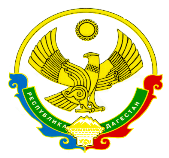 РЕСПУБЛИКА ДАГЕСТАНМУНИЦИПАЛЬНОЕ КАЗЕННОЕ ОБЩЕОБРАЗОВАТЕЛЬНОЕ УЧРЕЖДЕНИЕ «АВЕРЬЯНОВСКАЯ СРЕДНЯЯ ОБЩЕОБРАЗОВАТЕЛЬНАЯ ШКОЛА»388814   с.Аверьяновка ____________________________________E-mail: school_aver@mail.ru _  ПОЛОЖЕНИЕ О РОДИТЕЛЬСКОМ комитете в муниципальном казенномобщеобразовательном учреждении«Аверьяновская СОШ»1. Общие положения1.1. Настоящее Положение регламентирует деятельность родительского комитета образовательного учреждения, являющегося органом самоуправления образовательного учреждения.1.2. Положение о Родительском комитете принимается на общем родительском собрании, утверждается и вводится в действие приказом по образовательному учреждению. Изменения и дополнения в настоящее Положение вносятся в таком же порядке.1.3. Родительский комитет (далее по тексту - Комитет) возглавляет председатель. Комитет подчиняется и подотчетен общешкольному  родительскому собранию. Срок полномочий Комитета - один год (или ротация состава Комитета проводится ежегодно на 1/3).1.4. Для координации работы в состав Комитета входит заместитель директора общеобразовательного учреждения  по учебно-воспитательной работе.1.5. Деятельность Комитета осуществляется в соответствии с Конвенцией ООН о правах ребенка, действующим законодательством Российской Федерации в области образования и настоящим Положением.1.6. Решения Комитета являются рекомендательными.Обязательными для исполнения являются только те решения Комитета, в целях реализации которых издается приказ по образовательному учреждению.2. Основные задачиОсновными задачами Комитета являются:2.1. Содействие администрации образовательного учреждения:в совершенствовании условий для осуществления образовательного процесса, охраны жизни и здоровья обучающихся, свободного развития личности;в защите законных прав и интересов обучающихся;в организации и проведении общешкольных мероприятий;2.2. Организация работы с родителями (законными представителями) обучающихся образовательного учреждения по разъяснению их прав и обязанностей, значения всестороннего воспитания ребенка в семье.3. Функции общего родительского комитета Центра3.1. Содействует обеспечению оптимальных условий для организации образовательного процесса (оказывает помощь в части приобретения учебников, подготовки наглядных методических пособий).3.2. Проводит разъяснительную и консультативную работу среди родителей (законных представителей) обучающихся об их правах и обязанностях.3.3. Оказывает содействие в проведении общешкольных  мероприятий.3.4. Участвует в подготовке образовательного учреждения к новому учебному году.3.5. Оказывает помощь администрации образовательного учреждения в организации и проведении общешкольных родительских собраний.3.6. Рассматривает обращения в свой адрес, а также обращения по вопросам, отнесенным настоящим положением к компетенции Комитета, по поручению директора образовательного учреждения.3.7. Обсуждает локальные акты образовательного учреждения по вопросам, входящим в компетенцию Комитета.3.8. Принимает участие в организации безопасных условий осуществления образовательного процесса, соблюдения санитарно-гигиенических правил и норм.3.9. Взаимодействует с общественными организациями по вопросу пропаганды традиций Центра, уклада жизни Центра.3.10. Взаимодействует с педагогическим коллективом образовательного учреждения по вопросам профилактики правонарушений, безнадзорности и беспризорности среди несовершеннолетних обучающихся.3.11. Взаимодействует с другими органами самоуправления образовательного учреждения по вопросам проведения общих мероприятий Центра и другим вопросам, относящимся к компетенции Комитета.4. Права родительского комитетаВ соответствии с компетенцией, установленной настоящим Положением, Комитет имеет право:4.1. Вносить предложения администрации, органам самоуправления образовательного учреждения и получать информацию о результатах их рассмотрения.4.2. Обращаться за разъяснениями в учреждения и организации.4.3. Заслушивать и получать информацию от администрации образовательного учреждения, его органов самоуправления.4.4. Вызывать на свои заседания родителей (законных представителей) обучающихся.4.5. Принимать участие в обсуждении локальных актов образовательного учреждения.4.6. Давать разъяснения и принимать меры по рассматриваемым обращениям.4.7. Выносить общественное порицание родителям, уклоняющимся от воспитания детей в семье.4.8. Поощрять родителей (законных представителей) обучающихся за активную работу в Комитете, оказание помощи в проведении общешкольных мероприятий 4.9. Организовывать постоянные или временные комиссии под руководством членов Комитета для исполнения своих функций.4.10. Разрабатывать и принимать локальные акты (о постоянных и временных комиссиях Комитета).4.11. Председатель Комитета может присутствовать (с последующим информированием Комитета) на отдельных заседаниях педагогического совета, других органов самоуправления по вопросам, относящимся к компетенции Комитета.5. Ответственность родительского комитетаКомитет отвечает за:5.1.Выполнение плана работы.5.2. Выполнение решений, рекомендаций Комитета.5.3. Установление взаимопонимания между руководством образовательного учреждения и родителями (законными представителями) обучающихся в вопросах семейного и общественного воспитания.5.4. Качественное принятие решений в соответствии с действующим законодательством.5.5. Бездействие отдельных членов Комитета или всего Комитета.5.6. Члены Комитета, не принимающие участия в его работе, по представлению председателя Комитета могут быть отозваны избирателями.6. Организация работы6.1. В состав Комитета входят представители родителей (законных представителей) обучающихся, по одному от каждой группы. Представители в Комитет избираются ежегодно на общих родительских собраниях в начале учебного года.6.2. Численный состав Комитета образовательное учреждение определяет самостоятельно.6.3. Из своего состава Комитет избирает председателя (в зависимости от численного состава могут избираться заместители председателя, секретарь).6.4. Комитет работает по разработанным и принятым им регламенту работы и плану, которые согласуются с руководителем общеобразовательного учреждения.6.5. О своей работе Комитет отчитывается перед общешкольным  родительским собранием не реже двух раз в год.6.6. Комитет правомочен выносить решения при наличии на заседании не менее половины своего состава. Решения принимаются простым большинством голосов.6.7. Переписка Комитета по вопросам, относящимся к его компетенции, ведется от имени образовательного учреждения, документы подписывают руководитель образовательного учреждения и председатель Комитета.7. Делопроизводство7.1. Заседания Родительского комитета оформляются протоколом.7.2. В книге протоколов фиксируются:дата проведения заседания;количество присутствующих (отсутствующих) членов Родительского комитета;приглашенные (ФИО, должность);повестка дня;ход обсуждения вопросов, выносимых на Родительский комитет;предложения, рекомендации и замечания членов Родительского комитета и приглашенных лиц;решение Родительского комитета.7.3. Протоколы подписываются председателем и секретарем Родительского комитета.7.4. Нумерация протоколов ведется от начала учебного года.7.5. Книга протоколов Родительского комитета нумеруется постранично, прошнуровывается, скрепляется подписью директора и печатью Учреждения.Принято на общем собрании Педагогического совета МКОУ «Аверьяновская средняя общеобразовательная школа» «_______»____________ 2014 г .  Протокол № _1_от ______ 2014 гСогласовано:Управляющий Совет__________________________«_____»______________2014г.Протокол № ____ от ______________Утверждаю:Директор МКОУ  «Аверьяновская СОШ»З.О. Махтаева«_____» ______________ 2014 г.Приказ № ____ от _______________